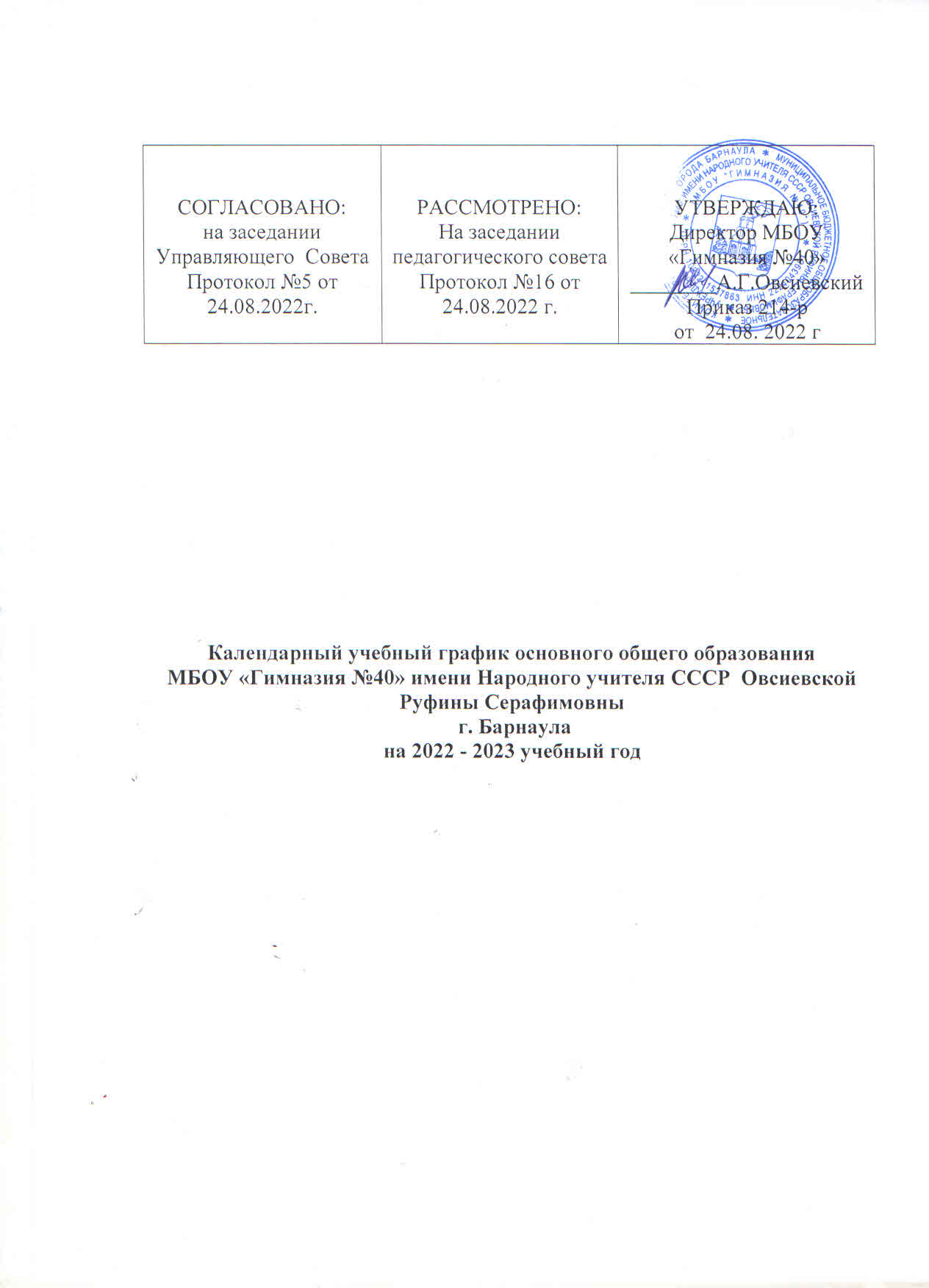 Календарный учебный график разработан в соответствии Федеральным законом от 29.12.2010 № 273-ФЗ  п.9 ст.2 «Об образовании в Российской Федерации»; с постановлением Главного государственного санитарного врача Российской Федерации от 29.12.2010 №189 «Об утверждении  СанПин 2.4.2.2821-10 «Санитарно-эпидемиологические требования к условиям и организации обучения в общеобразовательных учреждениях» (с изменениями и дополнениями),а также от 10.07.2015 №26 «Об утверждении СанПиН 2.4.2.3286-15 "Санитарно-эпидемиологические требования к условиям и организации обучения и воспитания  в организациях, осуществляющих образовательную деятельность  по адаптированным основным общеобразовательным программам для обучающихся с ограниченными возможностями здоровья"	 Календарный учебный график строится с учётом общего срока освоения основных образовательных программ по уровням образования и продолжительности учебного года.В МБОУ «Гимназия №40» реализуются следующие образовательные программы:- Образовательная программа основного общего образования (ФГОС);- Адаптированная основная образовательная  программа  основного общего образования для обучающихся с задержкой психического развития.  	2. Гигиенические требования к максимальным величинам недельной образовательной нагрузкиЗанятия проводятся в две смены. Учебные занятия начинаются в 8.00 часов.В первую смену обучаются:		5А, 5Б, 5В классы,9А, 9Б, 9В классыВо вторую смену обучаются:	6А, 6Б, 6В классы,                                                         7А, 7Б, 7В, 7Г классы8А, 8Б, 8В, 8Г классы3.График звонков и переменПонедельник: Вторник - пятница:Суббота:4.Продолжительность уроков в соответствии с учебным планом и Уставом гимназии:для учащихся 5-9 классов	-	40 минут	5.Образовательная недельная нагрузка в течение дня составляет:для обучающихся 5-6 классов – не более 6 уроков;для обучающихся 7-9 классов – не более 7 уроков.	Расписание уроков составлено с учетом дневной и недельной умственной работоспособности обучающихся и шкалой трудности учебных предметов.		Уроки физической культуры, если этому позволяют погодные условия, проводятся на открытом воздухе.	Все работы в мастерских и кабинете обслуживающего труда выполняются в специальной одежде (халат, фартук, берет, косынка). При выполнении работ, создающих угрозу повреждения глаз, следует использовать защитные очки.	Объем домашних заданий (по всем предметам) не должен превышать (в астрономических часах): в 5 классах – 2 часа, в 6 – 8 классах – 2,5 часа, в 9 –   3,5 часа.  6.Сроки и продолжительность каникул:- осенние каникулы – 29.10.2022 – 06.11.2022 (9 дней);- зимние каникулы – 29.12.2022  - 08.01.2023 (11 дней);- весенние каникулы – 24.03.2023 – 02.04.2023 (10 дней);- летние каникулы – с 01.06.2023 -  31.08.2023    7. Внеурочная деятельность:	Внеурочная деятельность реализуется в виде экскурсий, кружков, секций, олимпиад, соревнований, проектной деятельности обучающихся и т.д., а также занятий по предметам, общественно-полезным практикам. Для организации различных видов внеурочной деятельности используются читальный зал библиотеки, учебные кабинеты, актовый и спортивные залы, спортивные сооружения, стадион гимназии.8.Промежуточная аттестацияПроводится в сроки, определённые «Положением о проведении промежуточной аттестации учащихся и осуществлении текущего контроля успеваемости».  Оценки по предметам за учебный период выставляются за 3 дня до окончания  четверти или полугодия. В   5-9 классах промежуточная аттестация осуществляется каждую четверть и год.	Во избежание перегрузки обучающихся допускается проведение контрольных работ не более одной в день, трех в неделю. Время проведения контрольных работ определяется общешкольным графиком, составляемым заместителем директора по УР по согласованию с учителями - предметниками.	 Форма проведения промежуточной аттестации обучающихся определяется выше указанным локальным актом гимназии.Итоговая аттестация обучающихся с ОВЗ осуществляется согласно локальному  акта гимназии «Положением об организации и  итоговой аттестации обучающихся с ОВЗ по адаптированной основной образовательной программе».	Годовая аттестация проводится по окончанию учебного года в форме выставления годовых отметок учителем за весь курс обучения с учётом результатов промежуточной аттестации	9. Государственная (итоговая) аттестация обучающихся:	Итоговая аттестация в 9 классах (выпускных классов)устанавливается в соответствии с нормативно-правовыми актами Министерства просвещения Российской Федерации и Министерства образования и науки Алтайского края на 2022-2023  учебный год. Государственная итоговая аттестация в форме  ОГЭ– 9 классы  проводится в соответствии принятым Федеральной службой по надзору в сфере образования и науки (Роспотребнадзор) расписанием итоговой аттестации на текущий учебный год.КлассыПри 6 дневной неделе (не более)При 5 дневной неделе (не более)Продолжительность учебного года529 час.34 учебные недели630 час.34 учебные недели732 час.34 учебные недели833 час.34 учебные недели936 час34 учебные неделиУрокиУрокиПеременыI сменаI сменаI смена8.00-8.05Флаг, гимн8.05-8.35«Разговор о важном»1 урок8.40-9.20 5 минут2 урок9.25-10.05 15 минут3 урок10.20-11.0015 минут4 урок11.15-11.5510 минут5 урок12.05-12.4510 минут6 урок12.55-13.355 минут7 урок13.40-14.2030 минутII сменаII сменаII смена1 урок14.20-14.50«Разговор о важном»1 урок14.55-15.3515 минут2 урок15.50-16.3015 минут3 урок16.45-17.255 минут4 урок17.30-18.105 минут5 урок18.15-18.55УрокиУрокиПеременыI сменаI сменаI смена1 урок8.00-8.40 5 минут2 урок8.45-9.25 15 минут3 урок9.40-10.2015 минут4 урок10.35-11.1515 минут5 урок11.30-12.1010 минут6 урок12.20-13.005 минут7 урок13.05-13.4520 минутII сменаII сменаII смена1 урок14.05-14.4515 минут2 урок15.00-15.4015 минут3 урок15.55-16.3510 минут4 урок16.45-17.255 минут5 урок17.30-18.10УрокиУрокиПеременыI сменаI сменаI смена1 урок8.00-8.40 5 минут2 урок8.45-9.25 5 минут3 урок9.30-10.105 минут4 урок10.15-10.555 минут5 урок11.00-11.40